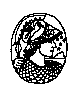 Universidade Federal do Rio de JaneiroInstituto de QuímicaDepartamento de Química AnalíticaIntroduçãoDisciplina: IQA598 Química Forense II;Curso de Graduação;Créditos: dois;Horário: Segunda-feira, 10:00- 12:00 horas, sala 516; Profs. Responsáveis: Claudio Cerqueira Lopes e Rosangela Sabbatini C. LopesCurso de Graduação a ser atendido: Química, Farmácia, Biomedicina, Engenharia Química e outros;h) Ementah.1) Drogas sintéticas: Lisergamidas, Triptaminas, Benzofuranos, Feniletilaminas, Canabinoides Sintéticos;h.2) Drogas predadoras empregadas em abusos sexuais. Toxicologia Forense, Tipos, Amostras; Métodos Analíticos;h.3) Combustão e Incêndio Culposo; Aspectos e Investigação; h.4) Explosivos, explosões e detonações; Poder Explosivo; Análise Forense de Explosivos;h.5) Análise Química Forense de Evidências de Armas de Fogo; Primers e Propelentes; h.6) Papiloscopia.BibliografiaToxicologia Analítica, Segunda Edição, 2016, Regina L. M. Moreau, Maria E. P. B. de Siqueira,  Guanabara Koogan, Rio de Janeiro, RJ;Forensic Chemistry, Second Edition-2013, Suzanne Bell, Pearson Education, Inc., Illinois-USA;Fundamentos de Química Forense, 2012, Aline Thaís Bruni, Jesus Antônio Velho, Marcelo Firmino de Oliveira, Editora Millennium Ltda, Campinas – SP;Frederick P. Smith, Handbook of Forensic Drug Analysis, Elsevier Academic Press, Amsterdam, 2005.Balística Forense- do criminalista ao legista, Levi Inimá de Miranda, Editora Rubio, 2014Balística Forense, 6a Edição – 2011, Domingos Tocchetto e José Carlos Fauri, Editora Millennium Ltda, Campinas – SP.Avaliações